Пред.сод. Продолжать замечать и рассказывать об изменениях в природе осенью, описывать природу;учить лечить продолговатые и круглые предметы, соотнося размеры частей.Образоват.области Познание, художественное творчество,музыка.Виды деятельности: игровая продуктивная,позновательная.Методич.приемы: показ, объяснения.Материал: пластилин к занятию.1.Организационный моментВоспитатель: Дети сейчас у нас будет очень интересное занятие. Я вам прочитаю стихотворение а вы мне скажите о каком времени года стихотворение.Читает: Улетели птицы разные,              Смолк их звонкий перепев,              А калина осень празднует,              Бусы красные надев.Воспитатель: О каком времени это стихотворение? Ответы детей. (обосновывать)Воспитатель: А как вы догадались дети? Когда птицы улетают в теплые края?  Правильно осенью.2.Воспитатель: Дети с вашей помощью я хочу уточнить признаки осени. Я вам буду задавать вопросы,  а вы отвечать.1.Осенью погода теплая или холодная?2.Почему вы так думаете?3.Как одеваются люди?4.Каким бывает небо осенью?5.Часто ли идут дожди?6.Куда деваются птицы?7.Что происходит с деревьями?       ИГРОВОЙ ПРИЁМВоспитатель: Дети, кто-то стучит (няня заносит письмо от Буратино и передаёт воспитателю открывает…там написано: А вот как Буратино описывает осень. Послушайте я вам зачитаю.Читает: Золотая осень-это красивое время.Листья еще не опадают, а на деревьях листья желтые.красные,коричневые. Ярко светит солнце; дождей не бывает. Небо синее-синее. Осенью прилетает много птиц. Трава засыхает, а листья нет.Воспитатель: Дети, по-моему Буратино что-то напутал? Кто скажет, что не так?Ответы детей: Осенью часто идут дожди, а он пишет, что не идёт дождь.Воспитатель:Давайте изобразим дождь. (медленные хлопки,а затем быстрей-быстрее)Воспитатель: Молодцы, дети хорошо изобразили дождь.Игра с куклой.3.Лепка веточки калины.Воспитатель: Дети сейчас сядем за стол, и начнем работать. А прежде кто из вас выйдет к столу и достанет то, что лежит на подносе под салфеткой. Вызвать одного ребёнка. Ребёнок достаёт и воспитатель спрашивает. Что это Хетаг, фрукт, овощ или ягода? А кто думает иначе? (уточнит цвет пользу)Воспитатель: Вот сейчас мы все будем лепить красную калину. (обяснить приёмы лепки, показывать индивидуальную помощь нуждающимся). После лепки поощрить детей.Дети, устали, давай немного отдохнём.Закрепление. Долго,дого мы лепили                        Наши пальцы утомились.                        Дружно руки разведём       А теперь играть пойдём. (сцепить,встряхнуть,развести руки,хлопки в ладоши).Да дети сейчас вы пойдете играть но прежде нужно спеть песню о этой вкусной ягоде. (фонограмма «Калинка» 1 куплет).Анализуруют дети. Молодцы, Вы были очень активны, на занятиях, хорошо отвечали на вопросы, справились с лепкой.А сейчас все идем на прогулку.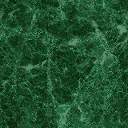 